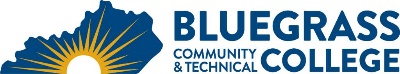 EFFECTIVE FALL 2019Program Coordinator: Sandye Hackney	E-mail: sandye.hackney@kctcs.edu		Phone: 859-246-6266Program Website: https://bluegrass.kctcs.edu/education-training/program-finder/business-administration.aspx Student Name:		Student ID: Students must meet college readiness benchmarks as identified by the Council on Postsecondary Education or remedy the identified skill deficiencies. Graduation Requirements:Advisor Name	__________________________________	Advisor Contact	________________________________First SemesterCreditHoursTermGradePrerequisitesNotesREA 100 Real Estate Principles I3Real Estate Pre-Licensing Course3See list below.Total Semester Credit Hours6Total Certificate Credit Hours625% or more of Total Certificate Credit Hours must be earned at BCTCGrade of C or higher in each course required for the certificateAdditional InformationREA 100 Real Estate Principles I and either REA 120 Real Estate Marketing or REA 230 Real Estate Law may be taken concurrently.  These two classes fulfill Kentucky’s education requirements of 6 college credit hours in real estate classes to be eligible to sit for the Kentucky Real Estate Sales Associates License.Real Estate Pre-Licensing Courses(Courses on the list below or other courses approved by the Real Estate Coordinator)Real Estate Pre-Licensing Courses(Courses on the list below or other courses approved by the Real Estate Coordinator)Real Estate Pre-Licensing Courses(Courses on the list below or other courses approved by the Real Estate Coordinator)Real Estate Pre-Licensing Courses(Courses on the list below or other courses approved by the Real Estate Coordinator)CourseCr. Hrs.PrerequisitesNotesREA 120 Real Estate Marketing3REA 200 Real Estate Principles II3REA 100REA 225 Real Estate Finance3REA 230 Real Estate Law3